                                                       ПубликацииЯковлева Айталина Прокопьевна,педагог-психолог С(к) ДД  «Берегиня»	                         г. Якутск, Республика Саха (Якутия)Сборник Международного фестиваля методических идей «Принципы и подходы к обучению и воспитанию в условиях модернизации образования» 2015 г.Использование хомусотерапии в педагогическом аспекте.Музыка – феноменальное явление. Её взаимоотношения с человеком удивительны. Мелодичные звуки вершат чудеса – в человеке пробуждается, преобразуется душа, меняются состояние, настроение… Музыка властвует над нашими эмоциями, которые, оказывается, даже побеждают физическую боль.  Лечебное воздействие музыки на организм человека известно с древних времен. Об этом говорят литературные и медицинские свидетельства.Музыкотерапия имеет греко-латинское происхождение, в переводе означает «лечение музыкой». Используют для лечения некоторых преимущественно психологических нарушений и применяют в клиниках и амбулаториях.В настоящий момент музыкальная психотерапия широко используется в европейской и американской системах здравоохранения и психологической помощи. Она находит применение в психиатрии, неонатологии, психосоматике, терапии и реабилитации клиентов с ограниченными возможностями здоровья,  неврологической реабилитация, онкологии и внутренней медицине, паллиативной медицине и хосписах, гериатрии.Теория и практика музыкотерапии в настоящее время весьма разнообразны. Музыкотерапия в странах Европы, в частности в Германии, находится на высоком уровне, но они занимаются преимущественно теоретическими изысканиями, тогда как в США она поставлена на клинической и эмпирической основе. Музыкотерапией занимались не только зарубежные исследователи, но и ученые из Средней, Центральной, Восточной Азии и России. Первые научные труды, исследующие механизм воздействия музыки на человека, появились в конце XIX и XX веков. В работах В.М. Бехтерева, И.М. Догеля, И.Р. Тарханова и др. появляются данные о благотворном влиянии музыки на ЦНС, дыхание, кровообращение, газообмен и т.д.Следует подчеркнуть, что в России музыкотерапию Минздрав признал официальным методом лечения в 2003 году. Факт остаётся фактом: музыкотерапия в мире становится признанной наукой. Более того, в целом ряде западных вузов сегодня готовят профессиональных докторов, врачующих музыкой. Россия так же взяла на вооружение этот опыт. При Музыкальной академии имени Гнесиных создано отделение музыкальной реабилитации. Отделение музыкотерапии и реабилитации успешно работает и в Российской академии медицинских наук. Педагогам – музыкантам необходимо идти в ногу с актуальными тенденциями в науке. Музыкальная терапия вместе с арттерапией, то есть терапией средствами изобразительного искусства, может стать эффективным методом лечения школьных неврозов, которые сегодня всё больше поражают учащихся, как в процессе получения образования, так и в современной жизни вообще.Музыкотерапия не оставила равнодушным и якутский народ. Хотя ученые свидетельствуют о том, что в архивных документах и исторических работах сведения по народному врачеванию, у якутов уходят к XVII веку. Более ранних сведений нет, поскольку письменные источники появились лишь после вхождения Якутии в состав России (1634г).Варган (хомус) - это, прежде всего ансамблевый инструмент для европейских народов и сольный для народов Азии.  Своеобразное звучание варгана может воспроизвести абсолютно всё: крики животных, птиц, повседневные звуки, передавать гнев, лесть, брань и т.д. Варган у многих народов Азии упоминается в тесной связи с религиозными верованиями и деятельностью шаманов.    Музыка варгана помогает шаману достичь соответствующего состояния транса. Как бурятские, якутские, тувинские, так и японские шаманы пользовались варганом для изгнания злого духа.
Тюркское слово «хомус» означает «волшебство, колдовство, чары. Варганная музыка помимо того, что доставляет эстетическое наслаждение, имеет ещё и лечебный эффект. Это объясняется тем, что звуки хомуса глубоко воздействует через слуховой анализатор непосредственно на головной мозг.
Давно замечено, что когда люди слушают приятную музыку, у них нормализуется пульс, кровяное давление, проходит головная боль. Сеансы хомусотерапии помогают людям, страдающим различными неврозами, вегетативно-сосудистой дистонией, кожными и другими заболеваниями.У каждой болезни есть свой "спектр вибраций".Вибрация, создаваемая хомусом, вступает в резонанс с биоритмами человека и помогает излечиться от многих заболеваний.Тон варгана может резонировать как с основной вибрацией болезни, так и с её обертонами. Вибрации варгана входят в резонанс с вибрацией больного органа и "распыляет"болезнь в окружающем пространстве.В народной медицине применялись психотерапевтические средства воздействия на больных: шаманство, заклинания, запреты, обереги, самовнушения и прочее.Таким образом, древние якуты, чтобы противостоять болезням, облегчить страдания и излечиться от недугов в условиях отсутствия медицины, выработанной на основе многовекового опыта, знания природы, рецептов, в которых содержатся ценные положительные сведения, с успехом применяются, и по сей день. Самобытная якутская народная медицина оставила нам ценные сведения о рациональных средствах лечения многих болезней, о быте и характере народа, и является частью его богатой истории.В настоящее время и современная медицина признает, что в человеческом организме нет ничего, что не зависело бы, так или иначе, от психического состояния. Шаманы хорошо различали причины заболевания на физические и психические. В те времена шаманизм непременно приносил какую-то пользу, применяя приемы музыкальной психотерапии. В связи с этим следует отметить, что методы шаманского лечения имитируя голосами разных животных, птиц, музыкой бубна и хомуса, в те времена отгоняли злых духов, а заболевшие люди глубоко верили в чудодейственное воздействие этих звуков.                    Педагогический аспект музыкотерапии. С педагогической точки зрения музыкотерапия есть также воздействие на личность направленное на помощь ей в осознании собственных мыслей, чувств, желаний и способов поведения. В результате этого человек учится понимать и принимать себя, заботиться о себе, строить свой внутренний мир и отношения с окружающим на основе свободного выбора. Целью обучения является передача знаний, развитие умений и навыков.Эта цель так же, как и в психотерапии, достигается посредством определенного воздействия, влияния, без чего невозможно передать и воспринять никакую информацию, следовательно, психотерапевтическое воздействие в широком смысле имеет общечеловеческую сферу распространения. Таким образом, функции педагогики и психотерапии переплетаются: эффективное влияние педагога имеет косвенным результатом психотерапию, а умелое действие психотерапевта способствует перевоспитанию человека. Необходимость реализации в педагогике психотерапевтической функции обьективно возрастает  в процессе взросления ребенка , и особенно в кризисные периоды его развития. На возможность осуществления в образовании психотерапевтического подхода указывают многие исследователи. Так, Н.Е.Щуркова и С.И. Попова рассматривают  психотерапевтическую функцию музыки как большую активность педагога в снятии или ослаблении неблагоприятного состояния ( агрессии, апатии и т.д.) в ситуации, когда это особенно важно как для ребенка, так и для окружающих. Она может осуществляться как непрерывный,  постоянно  обновляющий синтез тех частных и кратковременных воздействий, совокупность которых можно обьединить в понятия «оперативная психотерапевтическая функция».С точки зрения данных авторов, в педагогике психотерапевтическая функция музыки предполагает снятие  или ослабление неблагоприятного состояния ребенка ( подавленность, усталость, озабоченность), тормозящего педагогически целесообразную деятельность ребенка, во имя его личностного развития. Это «лечение ситуации», т.е. тех обстоятельств, в которых осуществляется  педагогическое взаимодействие  « взрослый- ребенок». На наш взгляд, психотерапевтическая функция в педагогике не ограничивается только сферой неблагоприятных  состояний, а также целью снять или уменьшить меру влияния неблагоприятного состояния. Музыка существует в нашей жизни как живое знание и представление человека о самом себе, как средство самопознания и самовыражения. Восприятие и понимание музыки заключается в ощущении её связками, мышцами, движением, дыханием. Используя классическую музыку в целях музыкальной терапии, не следует забывать, что среди произведений современной лёгкой музыки, в том числе среди джаза и рока, можно найти немало таких, которые могут быть использованы в терапевтических целях.Музыка как, пожалуй, никакое другое искусство, может влиять на настроение, создавать его. Все музыкальные произведения можно условно разделить на активизирующие, тонизирующие и расслабляющие, успокаивающие. Восприятие музыки тесно связано с умственными процессами, то есть требует внимания, наблюдательности, сообразительности. Музыка, воспринимаемая слуховым рецептором, воздействует на общее состояние всего организма, вызывает реакции, связанные с изменением кровообращения, дыхания.Особенности музыкотерапии, как психотерапевтического метода.Музыкотерапия представляет собой метод, использующий музыку в качестве средства коррекции. Многочисленные методики музыкотерапии предусматривают как целостное и изолированное использование музыки в качестве основного и ведущего фактора воздействия (прослушивание музыкальных произведений, индивидуальное и групповое музицирование, игры на музыкальных инструментов), так и дополнением музыкальным сопровождением других коррекционных приемов для усиления их воздействия и повышения эффективности. Шведская школа, будучи ориентирована на глубинную психологию, считает, что в коррекционной работе музыкотерапии должна отводиться центральная роль, так как музыка благодаря своим специфическим особенностям в состоянии проникнуть в глубинные слои личности. Альтшулер обнаружила физиологические изменения у пациентов, адекватные определенным типам музыкального воздействия и обосновала терапевтический подход, названным ею изо-принципом музыкотерапии. Согласно этому положению при затруднении словесного контакта с больным музыка способствует его установлению, если она соответствует эмоциональному тонусу состояния пациента, при депрессии показана музыка тихая, спокойная, при возбуждении – громкая, быстрого темпа. Музыка способна устанавливать общее настроение, причем эмоциональная окраска образов, возникающих при ее восприятии, различна в зависимости от индивидуальных особенностей музыкального восприятия, степени музыкальной подготовки, интеллектуальных особенностей слушащего. Музыкотерапия активно используется в коррекции эмоциональных отклонений, страхов, двигательных и речевых расстройств, психосоматических заболеваний, отклонений в поведении, при коммуникативных затруднениях и др. Таким образом, музыкотерапия может служить вспомогательным средством установления контакта между психологом и клиентом и средством, облегчающим эмоциональное отреагирование в процессе коррекционной работы.Рассматривая основные направления коррекционного действия музыки, обычно выделяют 4 следующих аспекта: 1)  эмоциональное активирование в ходе вербальной психотерапии;2)  развитие навыков межличностного общения — коммуникативных функции и способностей;3)  регулирующее влияние на психовегетативные процессы; 4)  развитие эстетических потребностей.Физиологическое воздействие музыки на человека основано на том, что нервная система, а с ней и мускулатура обладают способностью усвоения ритма. Музыка как ритмический раздражитель стимулирует физиологические процессы организма, происходящие ритмично как в двигательной, так и вегетативной сфере. Ритмы отдельных органов человека всегда соразмерны. Между ритмом движения и ритмом внутренних органов существует определенная связь. Ритмические движения представляют собой единую функциональную систему, двигательный стереотип. Используя музыку как ритмический раздражитель, можно достигнуть повышения ритмических процессов организма в более строгой компактности и экономичности энергетических затрат. Изучение эмоциональной значимости отдельных элементов музыки – ритма. Тональности – показало их способность вызывать состояние, адекватное характеру раздражителя: минорные тональности обнаруживают депрессивный эффект, быстрые пульсирующие ритмы действуют возбуждающе и вызывают отрицательные эмоции, мягкие ритмы успокаивают, диссонансы возбуждают, консонансы успокаивают.В качестве психологических механизмов коррекционного воздействия музыкотерапии указывают: -  катарсис – эмоциональную разрядку, регулирование эмоционального состояния; -  облегчение осознания собственных переживаний; -  конфронтацию с жизненными проблемами; -  приобретение новых средств эмоциональной экспрессии. В зависимости от активности клиентов, степени их участия в музыкотерапевтическом процессе и поставленных задач музыкотерапии может быть представлена в форме активной, когда они активно выражают себя в музыке и пассивной, когда клиентам предлагают только прослушать музыку.Пассивная музыкотерапия предполагает процесс восприятия музыки с терапевтической целью. Пассивная музыкотерапия существует в трех формах: - коммуникативной (совместное прослушивание музыкальных произведений, направленное на поддержание взаимных контактов, взаимопонимания и доверия);- реактивной (направленной на достижение катарсиса);- регулятивной (способствующей снижению нервно-психического напряжения).      Хомусотерапия - как эффективный метод психотерапии.Музыкотерапия (хомусотерапия) существует в двух основных формах: активной и рецептивной. Активная музыкотерапия (хомусотерапия) представляет собой терапевтически направленную, активную музыкальную деятельность: воспроизведение, фантазирование, импровизацию с помощью человеческого голоса и выбранных музыкальных инструментов. Рецептивная музыкотерапия предполагает процесс восприятия музыки с терапевтической целью. В свою очередь, рецептивная музыкотерапия (хомусотерапия) существует в трех формах: коммуникативной (совместное прослушивание музыки, направленное на поддержание взаимных контактов, взаимопонимания и доверия), реактивной (направленной на достижение катарсиса) и регулятивной (способствующей снижению нервно-психического напряжения).Дети прослушивают специально подобранные произведения игры на хомусе, а затем обсуждают собственные переживания, воспоминания, мысли, ассоциации, фантазии, возникающие в ходе прослушивания. На одном занятии прослушивают 3 произведения с законченными отрывками (каждый по 10-15 минут). Программы музыкальных произведений строятся на основе постепенного изменения настроения динамики и темпа с учетом эмоциональной нагрузки.Первое произведение должно формировать атмосферу, проявлять настроение, налаживать контакты, вводить музыкальное занятие, готовить к дальнейшему прослушиванию. Произведение в этом случае должно быть расслабляющим действием.Второе произведение игры на хомусе – динамичное, драматическое, напряженное, несёт основную нагрузку. Его функция заключается в стимулировании интенсивных эмоций, воспоминаний из собственной жизни ребенка. Если это группа, то им уделяется значительно больше времени для обсуждения переживаний, воспоминаний, мыслей, возникающих у детей.Третье произведение должно снять перенапряжение, создать атмосферу покоя, дать заряд бодрости, энергии. Следует ребенку подобрать собственное произведение хомуса (портрет), отражающее эмоциональное состояние кого-либо из членов группы.В мае 1993г.в городе Якутске в детском восстановительном центре проводился лечебный сеанс хомусотерапии по методам А.К. Бутейко, а в июне 1993г. в г.Вилюйске на базе улусной больницы была проведена научная конференция по проблемам лечебного воздействия хомуса.                                                Вывод: Таким образом, музыкотерапия — это психотерапевтический метод, использующий музыку в качестве средства коррекции и терапии. Многочисленные методики музыкотерапии предусматривают как целостное и изолированное использование музыки в качестве основного и ведущего фактора воздействия (прослушивание музыкальных произведений, индивидуальное и групповое музицирование, игры на музыкальных инструментах), так и дополнение музыкальным сопровождением других коррекционных приемов для усиления их воздействия и повышения эффективности.В связи с этим следует отметить, что музыкотерапия (хомусотерапия) приобретает актуальность в настоящее время. Практикуются методы лечения в психологическом воздействии в современной образовательной системе. Его музыку воспримут как один из методов исцеления ребенка, как в духовном, психическом, так и физическом плане.Список литературы:Александров А.А. Современная психотерапия. - М., 1998. - 335 с. Алешина Ю.Е.. Индивидуальная и семейная психотерапия. - М.,1993.Шанских Г. Музыка как средство коррекционной работы // Искусство в школе. - 2003. - № 5. Шевченко Ю.С.. Психокоррекция: теория и практика. - М., 1995. - 224 с. Щуркова Н.Е. Воспитание детей в школе. Новые подходы и новые технологии/ Щуркова.М.,1998Яковенко Т.Е. Музыка и здоровье человека: Фестиваль педагогических идей “Открытый урок”. - М.: Первое сентября. Чистые пруды, 2004. Социально-педагогическое сопровождение семейного жизнеустройства детей-сирот и детей оставшихся без попечения родителей. Методические рекомендации из опыта работы                    Психологическое сопровождение замещающих семей 	Основная цель – обеспечение психолого-педагогического сопровождения приемных семей, создание условий для успешной социализации и развития воспитанников.
         Основные задачи:-    оказание индивидуально-ориентированной педагогической, психологической, социальной помощи замещающим семьям в решении наиболее сложных задач развития, обучения, социализации воспитанников: трудности периодов адаптации в новой семье, возрастные кризисы развития, учебные трудности, проблемы с выбором образовательного маршрута, проблемы взаимоотношений со сверстниками, учителями, родителями, помощь в решении конфликтных ситуаций;-     развитие психолого-педагогической компетентности (педагогической культуры) замещающих родителей;                       Этапы организации сопровождения замещающих семей.                     1. Работа с кандидатами в воспитатели замещающих семей.
Цель этого этапа - получить предварительное представление о возможности создать замещающую семью во главе с данным кандидатом.
Основные задачи этапа:получение объективной информации о кандидате в воспитатели и его семье, всестороннее изучение личности потенциального замещающего родителя; выявление намерений кандидата в воспитатели и побудительных причин и истинных мотивов к созданию замещающей семьи; обогащение представлений кандидата в воспитатели о замещающей семье; побуждение кандидата в воспитатели к дополнительному осмыслению своих намерений с учетом полученной информации; выделение специфических проблем кандидата в воспитатели, требующих особого внимания специалистов на следующем этапе; диагностика профессиональной и личностной готовности кандидата в замещающие родители к выполнению данной роли и внутрисемейных отношений потенциальных родителей. На этом этапе открывается  социально-психологическая карта кандидата, в которую вносится информация, характеризующая его социальный и психологический статус. А также проводится обследование жилищно-бытовых условий кандидата.Важный момент первых бесед с кандидатом   - выявление причин, по которым он желает взять ребенка на воспитание. Часто обращающиеся кандидаты имеют крайне слабое представление о социальных и психологических особенностях детей. Нередко кандидаты идеализируются картину будущей семейной жизни. На любой вопрос кандидат в воспитатели должен получить от педагога-психолога, социального педагога, воспитателя исчерпывающий ответ. В ходе беседы с педагогами интернатного учреждения у кандидатов могут появиться сомнения в своей готовности к столь важному шагу. Специалисты предоставляют человеку право основательно обдумать свои намерения, отложить окончательное решение на определенный срок или отказаться от создания замещающей семьи, если первоначальная решимость поколебалась. При отсутствии видимых причин, сдерживающих открытие замещающей семьи, педагог-психолог рассказывает кандидату об интернате, его задачах, о том, как попадают в него дети, с какими проблемами сталкиваются сотрудники, что предпринимают для их преодоления.                           2. Подготовка потенциальных замещающих семейСведения о кандидатах в приемные родители, подтвердивших документально в соответствии с российским законодательством право быть таковым, заносятся в банк данных.Как правило, из кандидатов формируются группы для подготовки к выполнению новой для них роли.Под подготовкой мы понимаем поэтапную деятельность квалифицированных специалистов, состоящую из тщательного отбора претендентов на роль замещающего родителя, в ходе обучения кандидаты получают необходимые знания.Целью обучающего этапа является: соотнесение замещающими родителями своих знаний и умений с требованиями, предъявляемыми к данной категории родителей-воспитателей.Задачи:Помочь кандидатам в замещающие родители осознать мотивы принятия ребенка в семью; Ознакомить с проблемами, которые возникают с появлением нового члена в семье; Выделить для каждой семьи, как зоны возможных трудностей, так и ресурсы, позволяющие решать данные проблемы; Вооружить кандидатов знаниями психологических особенностей детей, оставшихся без попечения родителей, и сформировать навыки семейного общения; Дать возможность каждому кандидату проявить себя в процессе подготовки для наиболее полной оценки его личностных качеств; Сформировать установку у замещающих родителей к обращению к специалистам различного  профиля в случае затруднений в процессе воспитания приемных детей.         Подготовка замещающих родителей может осуществляться через индивидуальные и групповые формы обучения. К ним можно отнести: лекции, консультации, семинары-практикумы, тренинги. Как показал опыт, наиболее эффективны тренинговые занятия. В ходе тренинга замещающие родители имеют возможность под руководством специалиста самостоятельно найти пути решения проблемы, что способствует формированию компетентного поведения, предотвращая опасность роста вторичного социального сиротства.Содержание обучения замещающих родителей-воспитателей включает три компонента их подготовки: информационно-образовательный, практический, коррекционный.Информационно-образовательный компонент предполагает вооружение замещающего родителя минимумом знаний, касающихся воспитательного потенциала семьи, особенностей детей, воспитывавшихся как в неблагоприятной семейной обстановке, так и в условиях государственных воспитательных учреждениях, а так же основам их оздоровления, воспитания, социальной реабилитации в условиях замещающей семьи.Практический компонент в подготовке родителей-воспитателей данной категории реализуется через систему групповых занятий, которые предполагают их активное участие в ролевых играх, анализе типичных жизненных ситуаций, дискуссиях и т.д.. Практические занятия направлены на решение комплекса задач:помочь замещающим родителям более глубоко осознать особенности проблем, которые могут возникнуть в связи с принятием в семью чужого ребенка; развить у них способность эффективно слушать, принимать и поддерживать проблемного ребенка, помогать усвоению способов общения; сформировать умение конструктивно взаимодействовать с воспитанником, предвидеть и вовремя погасить обострение отношений, конфликт.       Накопленный на практических занятиях опыт призван способствовать формированию у приемных родителей уверенности в своих действиях, готовности к преодолению неизбежных трудностей, к сотрудничеству, как со специалистами, так и с другими замещающими родителями. Включение коррекционного компонента в обучение замещающих родителей вызван необходимостью исправления определенных установок кандидата, которые могут снизить эффективность его деятельности (излишне детализированные представления о ребенке; непродуктивный подход к воспитанию: гиперопека, диктат и т.п.).      Значительное место в повышении социально-психолого-педагогической компетентности родителей принадлежит индивидуальным консультациям, совместному анализу реальных ситуаций, вызывающих у них тревогу. Критериями оценки эффективности подготовки замещающих родителей к выполнению новой роли могут быть следующие:Мотивационный: осознание истинного мотива принятия ребенка в семью, готовность принять и обратиться за помощью к специалистам в случае необходимости; стремление повышать свои знания в области воспитания приемных детей. Когнитивный: знание основ законодательной базы о правах и обязанностях приемных родителей и воспитателей, а так же последствиях; знание особенностей развития детей, воспитывающихся вне семьи, последствий депривации, форм и методов преодоления этих последствий; Праксеологический: умение конструктивно разрешать конфликтные ситуации в семье; умение работать в группе.         Достоинством содержания данной программы является возможность составления отдельных подпрограмм, исходя из подготовленности, опыта и потребностей обучаемой группы, как потенциальных замещающих родителей, так и уже имеющих опыт воспитания приемных детей, и других форм устройства ребенка в семью. В тоже время, эффективность подготовки замещающих родителей будет зависеть от уровня профессионального мастерства специалистов, реализующих данную программу.Особую роль в подготовке компетентного замещающего родителя отводится диагностике. Ее цель - выявить из общего числа претендентов людей пригодных к выполнению данной роли.Результаты нашего исследования позволили выявить ряд основных трудностей, с которыми сталкиваются замещающие родители. На основе их анализа, два направления обучения потенциальных родителей-воспитателей - юридическое и психолого-педагогическое - были признаны приоритетными.Юридическая подготовка подразумевает ознакомление потенциальных замещающих родителей с законодательными основами защиты детства и организационно-правовыми аспектами деятельности замещающей семьи. Это дает возможность замещающим родителям осознать права и обязанности как свои, так и приемного ребенка, а также последствия приобретения соответствующего статуса.Психолого-педагогическая подготовка предусматривает вооружение замещающих родителей необходимыми знаниями и умениями коррекционно-воспитательной деятельности, способами преодоления возможных проблемных ситуаций и бесконфликтного общения.4.Подготовка детей, проживающих в интернатных условиях,к жизни в замещающей семьеПроблемы, с которыми сталкиваются в замещающей семье, как взрослые, так и дети, окончательно убедили нас в том, что в подготовке нуждаются не только приемные родители, но и воспитанники специализированных учреждений. Подготовка включает: медико - психолого - педагогическое изучение ребенка на начальном этапе работы с ним, далее по специально разработанным программам для детей осуществляются занятия, игры, тренинги, направленные на оценку и компенсацию последствий травматического опыта, пережитого ребенком и создание позитивного образа семьи.В число кандидатов на помещение в замещающую семью, прежде всего, следует включать детей, которые наиболее остро в этом нуждаются. Среди них:дети дошкольного и младшего школьного возраста, для которых семья является наиболее приемлемой и щадящей средой обитания; дети, болезненно переносящие пребывание в условиях стационара, что отражается не только на их психике, но и на общем соматическом состоянии (жалобы на самочувствие, потеря аппетита, энурез и т.д.); плохо уживающиеся в детском коллективе дети с выраженной аутичностью, с низким социометрическим статусом, отвергаемые, «изгои», либо, наоборот, лидирующие, но в отрицательном плане. Цель этапа подготовки воспитанников учреждений интернатного типа к жизни в семье: компенсация последствий травматического опыта, пережитого ребенком и создание позитивного образа семьи.Задачи:Помочь стать более сенситивными по отношению к различным ситуациям, возможным чувствам и опыту других людей. Создать условия для развития большей уверенности в себе, уверенности в роли приемного ребенка. Обучить социально-психологическим навыкам взаимодействия для расширения ролевого репертуара. Стимулировать к совместной работе и к решению возникающих проблем. Развить необходимые социокультурные, правовые, валеологические, досуговые, правовые ориентации и навыки. Помочь получить более полное представление о будущей семье, ее членах, соотнести представления и желания с реальностью. Повысить уровень социально-психологической адаптированности в социуме. Этап подготовки детей состоит из трех разделов:Диагностический (включает знакомство с ребенком, оценку социальной и медицинской информации, определение проблемной области, диагностику особенностей актуального развития детей и представлений ребенка о семье.) Обучающий - подготовительные занятия (развитие коммуникативных навыков, взаимодействия в семье с взрослыми и детьми, знакомство с правилами, традициями семейного проживания) Гостевой - помещение детей на выходные и в каникулы в гостевые семьи (с последующей диагностикой на совместимость). Этап предусматривает диагностику, ролевые игры, практические упражнения, групповые дискуссии, обсуждение реальных ситуаций.Гостевое пребывание ребенка в семье рассматривается как подготовительный этап к созданию замещающей семьи. Посещение семьи ребенком в выходные дни, проживание в потенциальной замещающей семье во время школьных каникул является естественным и обязательным этапом в процессе подготовки ребенка и кандидатов к передаче детей в семью. Такие события позволяют в неформальной обстановке познакомиться и привыкнуть друг к другу, а так же окончательно определиться с решением о создании замещающей семьи и выборе данного ребенка.О готовности воспитанника к переходу в семейную группу можно говорить, если ребенок прошел полное медицинское и психологическое обследование, его психическое и физическое состояние в конкретный момент отличается позитивной динамикой.Определяя кандидатуру ребенка для замещающей семьи, важно (на основании психологической диагностики) спрогнозировать его совместимость с будущими воспитателями.Психологу, используя весь имеющийся диагностический инструментарий, необходимо:составить полную психологическую характеристику ребенка; дать заключение о возможности его перехода в замещающую семью с учетом факторов совместимости с будущими воспитателями замещающей семьи; предложить индивидуальную программу психологической реабилитации ребенка. На основании индивидуальных карт воспитанника, которые оформляют воспитатели, и заключения психологов на воспитанников разрабатывается индивидуальная психолого-педагогическая коррекционная программа реабилитации для оказания помощи воспитателю в работе.4. Психолого-педагогическое и социальное сопровождение семей, взявших на воспитание детей-сирот и детей, оставшихся без попечения родителейСопровождение замещающих семей осуществляется уже после создания семьи любой категории по следующим направлениям: социально-правовое, социально-медицинское, социально-психологическое, социально-педагогическое.Социально-правовое:Защита социальных прав и законных интересов ребенка (контроль за поступлением пенсий, пособий на счет ребенка, за сохранением жилья, установление статуса ребенка). Развитие навыков правовой культуры, связь с учебными заведениями. Связь с кровной семьей. Выяснение отношения ребенка к кровным родственникам, налаживание отношений, психологическое сопровождение кровной семьи, дающее шансы на восстановление. Социальное сопровождение выпускников разных лет. Мониторинг развития воспитания детей в семье. Работа по устройству ребенка в семью.Социально-медицинское:Сохранение и укрепление здоровья. Санитарно-просветительская работа. Профилактическая работа.Социально-психологическое и социально-педагогическое:Создание условий для «мягкой» адаптации ребенка (в замещающей семье в начальный период, в школе, и т.д.). Изучение сферы дополнительных интересов ребенка с целью вовлечения его во внешкольные дела, помощь в профессиональном самоопределении. Развитие эмоциональной сферы, личностного и интеллектуального потенциала, интересов, склонностей (повышение самооценки ребенка, снятие уровня тревожности, развитие коммуникативной сферы, навыков общения). Воспитание самосознания. Профилактика правонарушений и отклоняющегося поведения. Привитие практических навыков самостоятельной жизни, подготовка в будущей жизни (хозяйка, хозяин). Обучение организации разумного, полезного им рационального досуга.Оказание квалифицированной помощи воспитателям замещающих семей, особенно на первом этапе, когда происходит вхождение воспитанника в семью, чрезвычайно важно для успешной адаптации взрослых к новой позиции и осознания ими своей роли воспитателя. В этот период особое значение должно отводиться социальному патронажу таких семей, то есть оказание помощи в сопровождении и поддержке данного типа семьи, оказавшейся в новой ситуации. Цель социального патронажа: помощь и поддержка в организации и реализации сотрудничества с замещающей семьей, направленного на самопознание ее членов, самоуправление своими межличностными отношениями, на поиск внутренних и внешних ресурсов для необходимых преобразований, а также возможностей их эффективного использования. Психологическое сопровождение и социально-педагогический патронаж рассматривается нами как системная интегративная технология социально-психолого-педагогической помощи семье в целом и личности в частности. Социальный патронаж осуществляется в форме индивидуального консультирования супругов и ближайших родственников: групповой работы с семейными группами, где воспитатели могли бы обменяться своими чувствами, ощущениями себя в роли воспитателей, помочь друг другу в чем-либо. Комплексная работа с замещающей семьей делает акцент на работу с родителями. Именно они в случае неблагополучия должны в первую очередь поменять свое отношение к семейному укладу и к своей роли в становлении семьи. Работа предусматривает разные направления и использование таких форм и методов как семейные семинары-практикумы, семейное психологическое консультирование, работа по реабилитационным программам. Семейные практикумы могут посвящаться проблемам, волнующим всю семью или отдельно - родителей и детей. До составления программы практикума необходимо обговорить с семьей тему занятия, (обсуждаемая проблема согласовывается членами семьи между собой). Занятия проводятся в формах сюжетно-ролевой игры, «мозгового штурма», семейного совета и т.д. Задания могут носить как групповой, так и индивидуальный характер. Затем все члены семьи ищут пути выхода из сложившейся проблемной ситуации и договариваются о дальнейших действиях. В конце занятия необходимо выяснить его результативность, то есть провести рефлексию и получить обратную связь. Практикум может быть рассчитан на несколько занятий. В таком случае можно дать семье домашнее задание.             Тренинги и психологические группы регулярно проводятся для действующих замещающих родителей как посвященные конкретным темам, так и с целью оказания психологической поддержки. Группы могут быть как раздельные, т.е. толь для детей или только для родителей, так и совместные. Консультации могут быть как индивидуальные, так и групповые, а так же, проводиться как по инициативе специалистов, так и по просьбе замещающих родителей и их приемных детей. Помощь замещающей семье в большей степени направлена на реализацию ее внутренних резервов, на самостоятельное разрешение той или иной проблемной ситуации. Поэтому большое значение приобретают группы самопомощи и взаимопомощи, так называемые «группы поддержки», участвуя в которых родители имеют возможность обменяться опытом, получить психологическую поддержку и найти новые способы решения задач, стоящих перед ними. Такие контакты способствуют улучшению взаимоотношений в семье, формированию уверенности в завтрашнем дне, укреплению веры в собственные силы. В помощь замещающим родителям специалистами учреждения выпускается брошюра «Ребенок в замещающей семье. Советы воспитателям и родителям». 5.Мониторинг состояния и развития детей-сирот и детей, оставшихся без попечения родителей, воспитывающихся в замещающих семьяхМониторинг, как процесс постоянно обновляемой информации о динамически изменяющемся состоянии семьи и развитии ребенка и является тем фундаментом, который позволяет выбирать наиболее эффективные формы социального сопровождения замещающей семьи. Объект мониторинга - ребенок, помещенный в замещающую семью. Предмет мониторинга - состояние и развитие ребенка, помещенного в замещающую семью. Цель мониторинга - обеспечение эффективности работы с ребенком, помещенным в замещающую семью, аналитическое обобщение результатов деятельности, разработка прогноза развития ситуации. Задачи мониторинга:непрерывное наблюдение за состоянием и развитием ребенка; своевременное выявление изменений и факторов, вызывающих эти изменения; создание условий для предупреждения негативных тенденций в состоянии и развитии ребенка; осуществление краткосрочного прогнозирования состояния и развития ребенка в результате наших социально-педагогических воздействий; оценка эффективности действий специалистов и служб.Используемые виды мониторингаинформационный мониторинг (все виды работы с информацией); управленческий мониторинг (оценка эффективности принятых решений и проведенных действий в адрес замещающей семьи и ребенка, находящегося в ней). По уровням управления мониторингом можно говорить о мониторинге на уровне специалиста, отделения, учреждения. Исходя из этого объекты мониторинга на каждом уровне свои:на уровне специалиста - объектом является ребенок и замещающая семья; на уровне отделения - замещающая семья и работа специалистов отделения по сопровождению замещающей семьи; на уровне учреждения - работа специалистов и отделения по сопровождению замещающих семьей. Методы получения информациинаблюдение; беседа; интервью; анкетирование; анализ документов; анализ продуктов деятельности.Мониторинг состояния и развития ребенка осуществляется в разных формах:при встречах с детьми и воспитателями во время отдыха, при участии детей в коррекционных и реабилитационных занятиях у психолога, при обращении с воспитателями на семинарах по проблемам воспитания и развития детей. при посещении семьи специалистами. Каждое посещение оформляется («Отчет о посещении замещающей семьи»), в котором отражается жизнь ребенка в момент посещения, выявленные проблемы. через специальное обследование семьи и ребенка по оценке состояния развития ребенка и эффективности выполнения индивидуального плана развития ребенка. При осуществлении мониторинга специалисты учреждений должны учитывать следующие аспекты жизни ребенка:            1. Здоровье ребенка            Нужно убедиться, что все данные рекомендации по профилактике и лечению осуществляются. Эта задача решается путем получения информации на простые вопросы: о посещении участкового врача и данных рекомендаций, о том, что вызывает беспокойство в физическом развитии (слух, зрение, рост, состояние зубов, имеет ли хронические заболевания, не пострадал ли от несчастного случая). Выясняется, нуждается ли ребенок в особом питании, уходе в связи с заболеванием. Важное значение придается безопасности быта в доме воспитателя, а также вне его: на улице, в школе. Забота о здоровье ребенка и его безопасности - важная часть в деятельности воспитателя. В связи с этим необходимо, чтобы они имели полную информацию о здоровье, а также необходимую помощь, советы, поддержку, которая позволит им нужным образом ухаживать за ребенком.           2. Образование.          Задача при обследовании - выяснить, как развиваются познавательные интересы ребенка, какие успехи он имеет в учебе, в школьной жизни, т.е. все то, что показывает, насколько хорошо ребенку в школе.            С этой целью выясняется, в какой класс, школу ходит ребенок, соответствует ли уровень обучения его возможностям, пропускал ли он занятия, каковы причины пропусков, какие оценки он получает и чем нравится заниматься больше всего, любит ли он читать, в каких внеклассных делах участвует, что умеет делать (плавать, кататься на коньках, велосипеде, имеет ли хобби и др.)В данном случае важно понять, есть ли трудности в обучении, в школьной жизни и найти пути их преодоления.          3. Самосознание ребенка.           Важно увидеть, что делается и какая помощь нужна ребенку в развитии положительного самосознания. Осознание себя как личности очень важно для каждого: как мы воспринимаем себя, свое прошлое, свое отношение к другим и с другими. Это особенно важно для ребенка, воспитывающегося в замещающей семье. Чтобы понять, насколько ребенок развивается в этом плане нужно выяснить: Умеет ли ребенок называть свое полное имя, кого из своей родной семьи он помнит, как относится к тому, что живет в приемной семье, в каких формах воспитатели помогают ребенку узнать и объяснить его прошлое, какие есть возможности у ребенка в этой семье реализовать свои религиозные, национальные, культурные потребности. Особое внимание уделяется выяснению того, кто интересуется жизнью, переживаниями ребенка, в каких формах это проявляется, каким образом хвалят, поощряют действия ребенка.        4. Общение.          Важно оценить, имеет ли ребенок возможность для установления эмоциональных связей с окружающими его людьми, а также выяснение причин, затрудняющих этот процесс. Анализируется, сколько мест устройства сменил ребенок, сколько людей отвечало за его благополучие, в каких отношениях он находится с членами замещающей семьи, насколько привязан к воспитателю, с кем общается ребенок вне семьи, рассказывает ли он о своих друзьях, есть ли общение с кровными родителями, родственниками.        5. Эмоциональное и поведенческое развитие.          Вопросы должны быть направлены на выяснение отношений ребенка с другими людьми, степени доверия к ним, стилю общения, умению контролировать свое поведение. Особое внимание уделяется беспокойствам и страхам, которые испытывает ребенок, какими способами воспитатели справляются с трудностями эмоционального и поведенческого характера. Со многими проблемами дети справляются сами, но есть серьезные расстройства (стресс после травмы, нервная анорексия, любые попытки детей сделать себе больно, причинить вред), когда необходима помощь специалиста.         6. Внешний вид и навыки самообслуживания.          Обращается внимание на частоту и опрятность одежды, ее соответствие времени и месту, тому, как воспринимается ребенок вне семьи, выясняется, чему он научился в семье, что делает самостоятельно, а что с помощью взрослых, умеет ли вести себя соответственно ситуации и обстановке, умеет ли пользоваться «вежливыми словами».          По каждому из этих аспектов делаются выводы, насколько успешно развивается ребенок, учится, нравится ли ему в школе, насколько положительно воспринимает себя и свою жизненную ситуацию. На основании этих выводов составляется перечень действий, необходимых для улучшения здоровья, образования, общения, эмоционально-поведенчского развития и т.д. данного ребенка, указываются ответственные и сроки их выполнения. Предлагаемые меры рассматриваются и утверждаются на консилиуме.         Очевидно, что благополучие семьи - это благополучие ребенка. Поддержать семью, оказать помощь - важнейшая задача. Учитывая возникшие в семье проблемы, на консилиуме определяются формы необходимой помощи:это может быть материальная поддержка на приобретение необходимых вещей или лечение; приглашение на занятия с психологом мамы-воспитательницы или обоих супругов (женщины острее воспринимают признаки неблагополучия в семье, легче принимают поддержку мужчин сложнее привлечь к психотерапии, заставить признать неудачу, поражение) помощь во внешних контактах (с медицинскими, образовательными, социальными учреждениями) хозяйственная помощь: с ремонтом, переездом и т.п.По итогам консилиума корректируется и дополняется предложенная ранее индивидуальная программа реабилитации воспитанника.АОУ РС(Я) ДПО «Институт развития образования и повышения квалификации имени С.Н. Донского» ЯРО ОО «Национальная родительская Ассоциация»ЯРОО «Ассоциация народной педагогики Якутии»                                        Школа приемных родителей важна и полезна.          В настоящее время общепризнанно, что для развития ребенка оптимальной формой его жизнеустройства является семья. Основными проблемными зонами семейного устройства детей, оставшихся без попечения родителей, являются риск возврата ребенка, жестокое с ним обращение, эмоциональное отвержение ребенка, что приводит к отрицательным последствиям не только для ребенка, но и для семьи в целом. Опыт работы школ  по обучению кандидатов в приемные родители показывает, что подготовка и дальнейшее сопровождение приемных семей способствуют уменьшению числа отказов от приемного ребенка, возникает меньше проблем и осложнений в процессе вхождения ребенка в новую семью и его дальнейшего воспитания. Появление ребенка в семье требует перестройки внутрисемейного взаимодействия. Чтобы преодолеть кризис, закономерно возникающий в этот период, семья должна выработать новые правила совместной жизни, структурно перестроиться. Будущие родители должны обладать базовыми знаниями из области медицины, права, педагогики и психологии, т.е. знаниями об особенностях ребенка-сироты, специфике той или иной формы семейного жизнеустройства ребенка, способах эффективного воспитания и заботы о ребенке.          В школе приемных родителей обучение проводится по программе, утвержденной министерствами образования Республики Саха (Якутия) и Российской Федерации. Кандидаты, окончив школу, успешно выдержав выпускные испытания, получают свидетельство об окончании ШПР  за подписью начальника ОО и П  г. Якутска. Особенно важно, что 62 учебных часа (группового – 32 ч., индивид. – 30 ч.),  для удобства участников занятия организуются в выходные дни (по субботам), всего 5 недель.  Количество участников ограничено – не более 12-14 человек в группе. Кроме этого, с целью обеспечения   доступности  граждан и по ходатайствам муниципальных органов опеки и попечительства проводится  краткосрочная подготовка кандидатов, желающих принять на воспитание в свою семью ребенка          С 2014 г. отделение комплексного сопровождения при МКУ ЦПИКС «Берегиня» получил официальные полномочия на ведение такой подготовки. Обучение в школе  проводится бесплатно.          За период работы с 2014 года  ОКСиС в школу приемных родителей обратились  263 кандидата, получили свидетельство 185 кандидата. В сравнении с прошлыми периодами (2014г. – 53 чел., 2015г.- 72 чел., 2016г.- 60 чел.). Специалистами службы сопровождения, педагогоми-психологами и социальными педагогами  были оказаны следующие виды помощи:-Принято заявлений на прохождение курса подготовки в замещающие родители –254.-Проведено полных курсов – 21 групповых тренинговых встреч.-Выдано свидетельств о прохождении курсов – 185 кандидатам.-Численность граждан получивших  индивидуальные консультации–121 кандидата.Кандидатов интересовали в основном вопросы:- взаимоотношения в подростковом возрасте;- сколько времени потребует воспитание приемного ребенка;
- как отразиться появление приемного ребенка на родных детях; 
- как окружающие отнесутся к новой деятельности и свое отношение на их реакцию; 
- как приход ребенка отразится на внутрисемейных отношениях;- сексуальное воспитание детей;- взаимоотношения внутри семьи;
        Совместное обсуждение ситуаций  в опекунских   семьях  помогло родителям найти верные способы поведения, придало им уверенности. Кандидаты задумались о распределении семейных ролей, о мотивах своего решения, слабых и сильных сторонах своей  личности.         Школа полезна для будущих замещающих родителей которые еще не приняли окончательного решения о принятии ребенка, для тех, кто прошёл обучение,  но столкнулся с трудностями на практике, больше узнать все об особенностях воспитания приемного ребенка в семье.  Школа приемных родителей помогает осознать свою готовность к такому серьезному шагу, лучше понять свою мотивацию, о влиянии генетических и социальных факторов на  развитие ребенка, разобраться в процедуре оформления документов, понять,  нужна ли «тайна усыновления», как выстроить общения с биологическими родственниками ребенка и получить квалифицированную консультацию специалиста по всем интересующим вопросам.         Вместе со специалистами, прошедшими специальную подготовку, будущие  родители детально разбирают конкретные ситуации, которые могут возникнуть в приемной семье с детьми различного возраста.        Что представляет собой наша программа подготовки?        Программа подготовки включает не столько теорию, сколько практику, т.е. психологический тренинг. Большая часть теоретического материала предоставляется для самостоятельного чтения. Темы тренинга:  Занятие 1.Приглашение к сотрудничеству со службой по устройству в семью.  Занятие 2.Ребенок в развитии. Особенности детей, находящихся на разных возрастных этапах.  Занятие 3. Жестокое обращение с ребенком и диспропорции в его развитии.  Занятие 4. Ребенок приходит в замещающую семью. Изменения в жизни семьи после прихода ребенка.Занятие 5. Родительские и профессиональные позиции в системе семейных отношений.           Желающие посещать тренинг приглашаются пройти предварительное собеседование с психологами отдела, ещё одно собеседование проводится во время тренинга, по окончании тренинга – итоговое собеседование и выдача свидетельства и заключения на семью. Одно из достоинств нашей школы – атмосфера доверия. Наши занятия проходят в небольшой группе, и у каждого есть возможность высказаться, задать вопросы и получить ответы.  Все консультации строго конфиденциальны, вся персональная информация строго защищается.           На занятиях используются эффективные способы обучения, такие как: тренинг, работа с фильмами, интерактивные лекции, мозговой штурм,  деловые и ролевые игры, а также встречи с опытными приемными родителями.  Во время обучения слушатели программы имеют возможность обращаться к специалистам школы за индивидуальными консультациями по вопросам детско-родительских отношений, внутрисемейного взаимодействия, поиска ресурсов семьи и другим интересующим слушателей темам. 
         Тот факт, что школа приемных родителей как никогда актуальна, является уже неоспоримым. Об этом говорят благодарные отзывы самих обучаемых. Даже те из них, кто имеет существенный опыт воспитания приемных детей, нашли обучение в школе очень полезным. Более того, родители выступили с предложением ввести консультирование по правовым и медицинским  вопросам, так или иначе касающимся воспитания принятым в семью детей.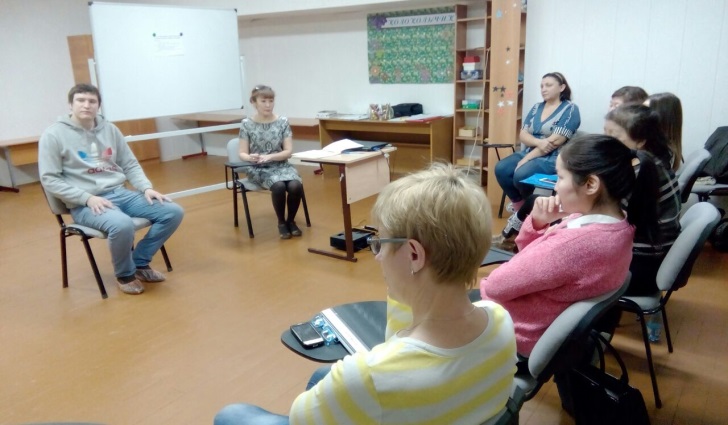 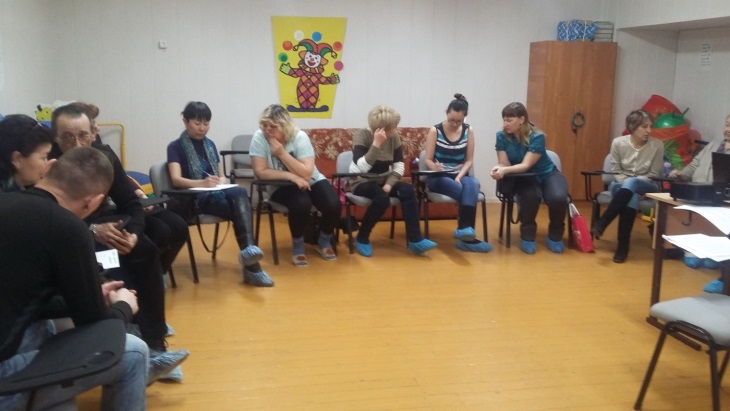 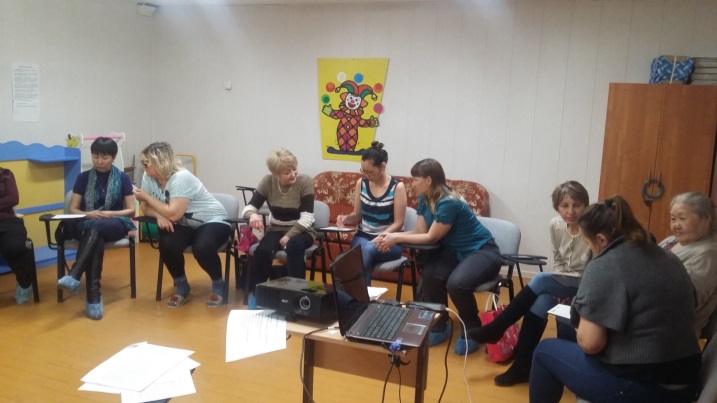 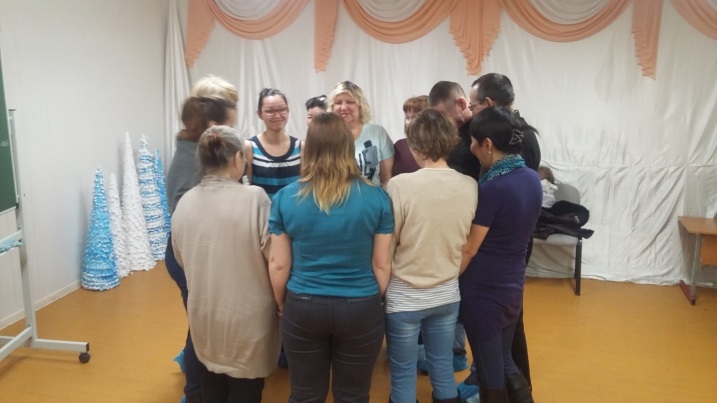 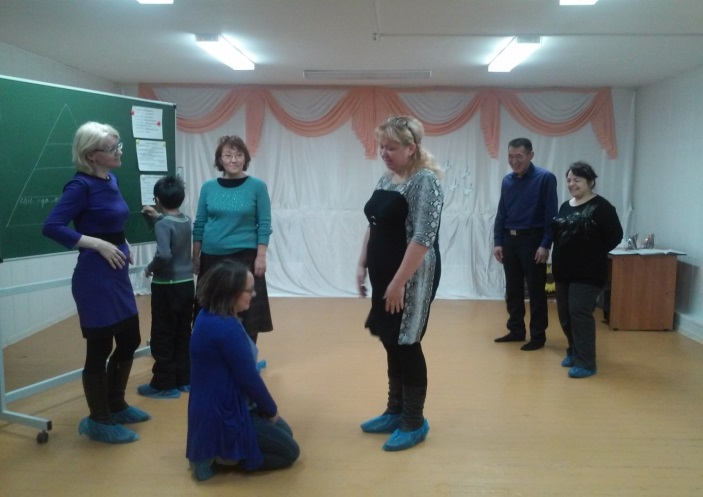 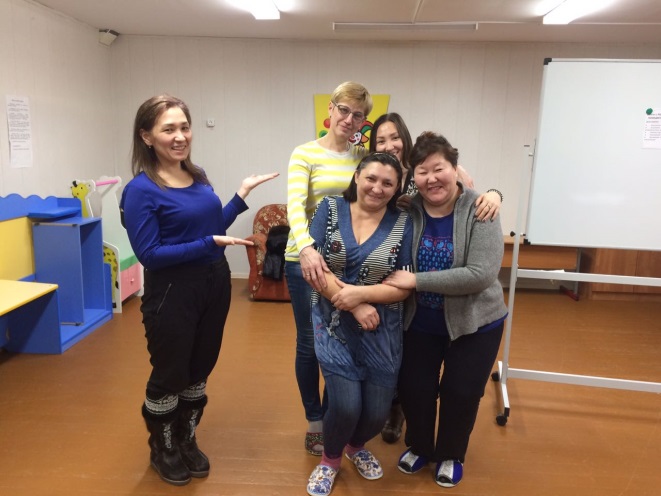 